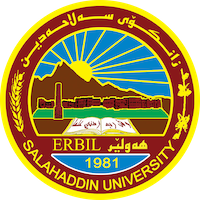 Academic Curriculum Vitae Personal Information:Full Name: Razaw  Mohyaldeen AbdulrahmanAcademic Title: assistant LecturerEmail: razaw.abdulrahman@su.edu.krdMobile: 0750 4659418Education:bachelor's in College of Basic Education/Salahaddin University/ kurdish language.Master in College of Basic Education/Salahaddin University/Methods of teaching PhD Student - College of Education - Department of kurdish language.Employment:On 28/8/2008 – Ministry of Higher Education – Salahaddin University – College of basic Education – Department of kurdish languageQualifications - ICDL Computer Training Course Certificate. in 2010- Certificates of English Language Center/Salahaddin University Training Course in 2010 and 2023- Pedagogy Course Certificate in 2015Teaching experience:-- Assistant Researcher at Salahaddin University, College of basic Education, Department of kurdish language.- Assistant Lecturer at Salahaddin University / College of basic Education, Department of kurdish language 2015-2023, (Teaching Methods).Research and publications-Conferences and courses attendedFunding and academic awards Receiving 28 thanks and appreciation from the Dean of the College, the President of the University and the Minister of Higher Education.-Professional memberships Member of Kurdistan teachers union.Professional Social Network Accounts:-Research gate – google scholar- linkedin